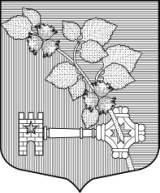                                   АДМИНИСТРАЦИЯ                              Виллозского городского поселения                               Ломоносовского района                                                РАСПОРЯЖЕНИЕ №12гп. Виллози					                    	от « 05  » февраля 2019 года	«О проведении открытого лично-командного турнира по шахматам посвященного Дню защитника Отечества «Обелиск славы». В связи популяризация шахмат среди жителей Виллозского городского поселения, РАСПОРЯЖАЮСЬ:1. Утвердить Положение «О проведении открытого лично-командного турнира по шахматам посвященного Дню защитника Отечества «Обелиск славы», согласно приложению № 1 к настоящему   Распоряжению.2. Организацию и проведение соревнований, ответственность за жизнь и здоровье          участников возложить на директора МУ «ЦКиД» Терещенко В.Г., руководителя шахматного клуба Беседина С.А.3. И.о. главного бухгалтера администрации Виллозского городского поселения Репке Т.Н.- предусмотреть финансирование в   размере 18 880 рублей (Восемнадцать тысяч восемьсот восемьдесят рублей) 00 копеек, согласно  сметы, которая является Приложением №1 к настоящему Положению 4. Ознакомить Терещенко В.Г., Беседина С.А. с настоящим Распоряжением под роспись. 5. Контроль за исполнением настоящего Распоряжения оставляю за собой.Врио главы администрацииВиллозского городского поселения                                                      Н.В. ПочепцовС Распоряжением ознакомлен: «___»  ___________________ 2019 год _________________ Терещенко В.Г.С Распоряжением ознакомлен: «___»  ___________________ 2019 год _________________ Беседин С.А.Приложение №1К РаспоряжениюОт «05» февраля 2019 года №12«УТВЕРЖДАЮ»                                                                                         Врио главы администрации                                                                                                                                                                                   Виллозское городское поселение						                              «      »  февраля 2019 года                                                                                          ______________Н.В. ПочепцовПОЛОЖЕНИЕО проведении открытого лично-командного турнира по шахматам посвященного Дню защитника Отечества«Обелиск славы»1. Цели и задачи:1.1. Популяризация шахмат в Ломоносовском районе;1.2. Повышение спортивного мастерства участников;1.3. Организация активного досуга населения.2. Руководство соревнованиями:2.1. Общее руководство осуществляет администрация Виллозского городского поселения;2.2. Непосредственное проведение соревнования осуществляет главный судья Беседин Сергей Александрович.3. Место и время проведения:3.1. Соревнования проводятся 24 февраля 2019 года в доме культуры Виллозского городского поселения;3.2. Прибытие участников к 11:30, начало соревнований в 12:00.4. Участники и условия проведения соревнований:4.1. В турнире участвуют лица до 12 лет (включительно) жители Ломоносовского района и приглашенные гости;4.2. Максимальное количество участников от каждого поселения 4 человека;4.3. Шахматисты из одного поселения являются командой и между собой не встречаются;4.3. Турнир проходит по правилам ФИДЕ по швейцарской системе в 7 туров по 15 минут каждому; 4.4. При определении призовых мест, в случае, если одинаковое количество очков набрано двумя или более шахматистами победитель определяется по результату личной встречи; 4.5. Если личная встреча не выявила победителя, то преимущество у шахматиста с более высоким коэффициентом  Бухгольца. При равенстве коэффициента  Бухгольца применяется средний Бухгольц (не учитывается наилучший и наихудший результат во всех встречах);4.5. Победителем становится команда, набравшая наибольшее количество очков во всех встречах путем сложения;4.6. В случае равенства командных очков, предпочтение отдается команде с шахматистом, занявшем более высокое личное место;4.7. Для лиц старше 12 лет предусмотрен блиц-турнир по круговой системе в 2 круга по 5 минут каждому участнику; Заявки стандартной формы подаются МУ «ЦКиД» Виллозское городское поселение до 20 февраля 2019г.   по эл. почте dubll21@list.ru. 6. Финансирование и награждение:6.1. Команды-призеры награждаются призами, кубками, медалями и грамотами соответствующих степеней;6.2. Награждение за счет организаторов;6.3. Проезд к месту соревнований за счет командирующих организаций.